DŁM.5241.....2023                                                                               PROJEKTPOSTANOWIENIE Nr …/2023KOMISARZA WYBORCZEGO W ŁOMŻY z dnia  w sprawie podziału powiatu łomżyńskiego na okręgi wyborcze, ustalenia ich granic, numerów oraz liczby radnych wybieranych w każdym okręguNa podstawie art. 419 § 2 w związku z art. 419 § 2a i z art. 450 ustawy z dnia 5 stycznia 2011 r. – Kodeks wyborczy (Dz. U. z 2023 r. poz. 2408), Komisarz Wyborczy w Łomży postanawia, co następuje:§ 1. Dokonuje się podziału powiatu łomżyńskiego na okręgi wyborcze, ustala się ich granice, numery oraz liczby radnych wybieranych w każdym okręgu.§ 2. Numery okręgów wyborczych, granice oraz liczby radnych wybieranych w okręgach określa załącznik do postanowienia.§ 3. Postanowienie podlega przekazaniu Radzie Powiatu Łomżyńskiego oraz Radzie Miejskiej w Jedwabnem, Radzie Gminy Łomża, Radzie Gminy Miastkowo, Radzie Miejskiej w Nowogrodzie, Radzie Gminy Piątnica, Radzie Gminy Przytuły, Radzie Gminy Śniadowo, Radzie Gminy Wizna, Radzie Gminy Zbójna, Wojewodzie Podlaskiemu oraz Państwowej Komisji Wyborczej.§ 4. Na postanowienie Radzie Powiatu Łomżyńskiego oraz Radzie Miejskiej w Jedwabnem, Radzie Gminy Łomża, Radzie Gminy Miastkowo, Radzie Miejskiej w Nowogrodzie, Radzie Gminy Piątnica, Radzie Gminy Przytuły, Radzie Gminy Śniadowo, Radzie Gminy Wizna, Radzie Gminy Zbójna, a także wyborcom w liczbie co najmniej 15 przysługuje prawo wniesienia skargi do Naczelnego Sądu Administracyjnego, w terminie 3 dni od daty podania postanowienia do publicznej wiadomości poprzez opublikowanie na stronie internetowej Delegatury Krajowego Biura Wyborczego w Łomży. Skargę wnosi się za pośrednictwem Komisarza Wyborczego w Łomży. Zgodnie z art. 9 § 1 Kodeksu wyborczego przez upływ terminu do wniesienia skargi należy rozumieć dzień złożenia skargi Komisarzowi Wyborczemu w Łomży. § 5. Postanowienie wchodzi w życie z dniem podpisania i podlega ogłoszeniu w Dzienniku Urzędowym Województwa Podlaskiego oraz podaniu do publicznej wiadomości na stronie internetowej Delegatury Krajowego Biura Wyborczego w Łomży i w sposób zwyczajowo przyjęty na obszarze powiatu łomżyńskiego.Komisarz Wyborczy
w Łomży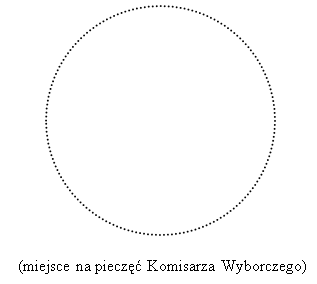 Jan LeszczewskiZałącznikdo postanowienia Nr …/2023 Komisarza Wyborczego w Łomży
z dnia Podział powiatu łomżyńskiego na okręgi wyborczeNumer
okręgu wyborczegoGranice okręguLiczba radnych wybieranych w okręgu1gminy: Jedwabne, Piątnica, Przytuły, Wizna72gmina: Łomża43gminy: Miastkowo, Śniadowo34gminy: Nowogród, Zbójna3